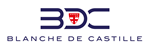 TROUSSEAU INTERNATUn grand sac au nom de l’élève pour ranger sa couette et son oreiller en cas de location de l’internat.Une tasse/mug + une cuillèreUne couette et un oreillerLinge de lit (Alèse, drap house, housse de couette, taie d’oreillerNécessaire de toiletteServiette et tapis de bainCintresChaussons/claquettesSac pour le linge sale